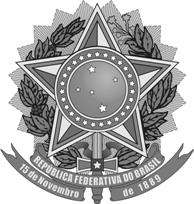 CÂMARA DOS DEPUTADOSPROJETO DE LEI N.º 620, DE 2015(Da Sra. Júlia Marinho)Altera a Lei nº 8.069, de 13 de julho de 1990 - Estatuto da Criança e do Adolescente, para vedar a adoção conjunta por casal homoafetivo.DESPACHO:ÀS COMISSÕES DE:DIREITOS HUMANOS E MINORIAS; SEGURIDADE SOCIAL E FAMÍLIA; E CONSTITUIÇÃO E JUSTIÇA E DE CIDADANIA (ART. 54 RICD) APRECIAÇÃO:Proposição Sujeita à Apreciação Conclusiva pelas Comissões - Art. 24 IIPUBLICAÇÃO INICIALArt. 137, caput - RICDO Congresso Nacional decreta:Art. 1º Esta lei acrescenta parágrafo ao art. 42 da Lei nº 8.069, de 13 de julho de 1990 – Estatuto da Criança e do Adolescente, para vedar a adoção conjunta por casal homoafetivo.Art. 2º O art. 42 da Lei nº 8.069, de 13 de julho de 1990 – Estatuto da Criança e do Adolescente, passa a vigorar acrescido do seguinte § 7º:“Art. 42. ............................................................................................................................................................§ 7º É vedada a adoção conjunta por casal homoafetivo. (NR)”Art. 3º Esta lei entra em vigor na data de sua publicação.JUSTIFICAÇÃO	A proposição apresentada visa a explicitar a proibição da adoção conjunta por casal homoafetivo no ordenamento jurídico brasileiro.A adoção conjunta está disciplinada no § 2º do art. 42 do Estatuto da Criança e do Adolescente – ECA, sendo autorizada a pessoas casadas ou que mantenham união estável, desde que comprovada a estabilidade familiar. O texto não autoriza a adoção por casais homoafetivos.	Em 2011, por ocasião do julgamento conjunto da ADI nº 4277/DF e da ADPF nº 132/RJ, o Supremo Tribunal Federal concedeu à união homoafetiva o mesmo tratamento jurídico conferido às uniões estáveis. A partir de então, algumas varas de infância e juventude e tribunais estaduais houveram por bem autorizar também a adoção conjunta por casais homossexuais, malgrado a inexistência de autorização legal. 	Ocorre que tema tão sensível e de tamanha relevância social requer deliberação do Congresso Nacional, arena adequada à discussão e imposição de significativa alteração do ordenamento jurídico.O reconhecimento jurídico de união homoafetiva não implica automaticamente a possibilidade de adoção por estes casais, matéria que, a toda evidência, dependeria de lei. O regramento legal da adoção não se sujeita ao das uniões civis ou ao do casamento. Cuida-se de instituto especial, que visa ao atendimento dos interesses do adotando, não se podendo alegar que sua vedação a casais homossexuais seja discriminação no acesso a um direito.A adoção é instituto funcionalizado para alcançar o superior interesse do adotando e não para garantir filhos a quem não os pode gerar. Em outras palavras, não há direito a adotar por candidatos a pais, mas direito à adoção pelos menores. A diferença entre os institutos foi bem delineada pelo parlamento português que, ao aprovar a Lei nº 9, de 31 de maio de 2010, autorizou o casamento civil entre pessoas do mesmo sexo, com a ressalva de que a alteração relativa ao matrimônio não implicaria a admissibilidade legal de adoção por cônjuges do mesmo sexo (art. 3º).No Brasil, apesar da redação clara do § 2º do art. 42 do ECA, os intérpretes vêm conferindo interpretação ampliativa e indevida à decisão proferida pelo STF, alterando o regramento de instituto contra o texto da lei.	É imperioso salientar que a adoção implica a inserção da criança ou adolescente no seio de uma família, sistema de vital importância para o seu adequado e saudável desenvolvimento físico, psíquico e social. É na família que as primeiras interações são estabelecidas, trazendo implicações significativas na forma pela qual a criança se relacionará em sociedade. O convívio familiar é o espaço de socialização infantil por excelência, constituindo a família verdadeira mediadora entre a criança e a sociedade. O novo modelo de família, contrário ao tradicional, consagrado na referida decisão judicial, encontra ainda resistência da população brasileira. Em pesquisa recente, o IBOPE constatou que 53% da população é contra o casamento entre pessoas do mesmo sexo. Dessa forma, a presente proposição tem a finalidade de evitar que crianças e adolescentes adotados sejam inseridos em situação delicada e de provável desgaste social. A colocação ambiente familiar que não logra ampla aceitação social pode gerar desgaste psicológico e emocional em fase crítica de desenvolvimento humano, sendo, portanto, necessário assegurar que a adoção conjunta seja deferida nos moldes do que inicialmente intencionava o art. 42, § 2º, do ECA.	Assim, até que estudos científicos melhor avaliem os possíveis impactos sobre o desenvolvimento de crianças em tal ambiente e que a questão seja devidamente amadurecida, por meio de discussão no âmbito constitucionalmente previsto para tanto – o Parlamento, deve ser vedada a adoção homoparental, uma vez que, na prática, observa-se a deliberada distorção do sentido original do dispositivo acima colacionado por órgãos do Poder Judiciário.	Por todo o exposto, conto com a colaboração dos nobres pares para a aprovação do projeto que ora submeto à apreciação.Sala das Sessões, em 06 de março de 2015.Deputada Júlia MarinhoLEGISLAÇÃO CITADA ANEXADA PELACOORDENAÇÃO DE ESTUDOS LEGISLATIVOS - CEDILEI Nº 8.069, DE 13 DE JULHO DE 1990Dispõe sobre o Estatuto da Criança e do Adolescente, e dá outras providências.O PRESIDENTE DA REPÚBLICA Faço saber que o Congresso Nacional decreta e eu sanciono a seguinte Lei: LIVRO IPARTE GERAL.......................................................................................................................................................TÍTULO IIDOS DIREITOS FUNDAMENTAIS......................................................................................................................................................CAPÍTULO IIIDO DIREITO À CONVIVÊNCIA FAMILIAR E COMUNITÁRIA......................................................................................................................................................Seção IIIDa Família Substituta......................................................................................................................................................Subseção IVDa Adoção.......................................................................................................................................................Art. 42. Podem adotar os maiores de 18 (dezoito) anos, independentemente do estado civil. ("Caput" do artigo com redação dada pela Lei nº 12.010, de 3/8/2009)§ 1º Não podem adotar os ascendentes e os irmãos do adotando. § 2º Para adoção conjunta, é indispensável que os adotantes sejam casados civilmente ou mantenham união estável, comprovada a estabilidade da família. (Parágrafo com redação dada pela Lei nº 12.010, de 3/8/2009)§ 3º O adotante há de ser, pelo menos, dezesseis anos mais velho do que o adotando. § 4º Os divorciados, os judicialmente separados e os ex-companheiros podem adotar conjuntamente, contanto que acordem sobre a guarda e o regime de visitas e desde que o estágio de convivência tenha sido iniciado na constância do período de convivência e que seja comprovada a existência de vínculos de afinidade e afetividade com aquele não detentor da guarda, que justifiquem a excepcionalidade da concessão. (Parágrafo com redação dada pela Lei nº 12.010, de 3/8/2009)§ 5º Nos casos do § 4º deste artigo, desde que demonstrado efetivo benefício ao adotando, será assegurada a guarda compartilhada, conforme previsto no art. 1.584 da Lei nº 10.406, de 10 de janeiro de 2002 - Código Civil. (Parágrafo com redação dada pela Lei nº 12.010, de 3/8/2009)§ 6º A adoção poderá ser deferida ao adotante que, após inequívoca manifestação de vontade, vier a falecer no curso do procedimento, antes de prolatada a sentença. (Parágrafo acrescido pela Lei nº 12.010, de 3/8/2009)Art. 43. A adoção será deferida quando apresentar reais vantagens para o adotando e fundar-se em motivos legítimos. ..............................................................................................................................................................................................................................................................................................................AÇÃO DIRETA DE INCONSTITUCIONALIDADE (Med. Liminar)  - 4277
Dispositivo Legal Questionado     Obrigatório o reconhecimento, no Brasil, da união  entre  pessoasdo  mesmo  sexo,  como  entidade  familiar,  desde  que  atendidos  osrequisitos exigidos para a constituição da união estável entre homem emulher; que os mesmos direitos e deveres dos companheiros  nas  uniõesestáveis estendem-se aos companheiros  nas  uniões  entre  pessoas  doARGUIÇÃO DE DESCUMPRIMENTO DE PRECEITO FUNDAMENTAL (Med. Liminar)  - 132
Dispositivo Legal Questionado     Art. 019, 0II e 00V e o art. 033, 00I a 00X  e  parágrafo  único,todos do Decreto-Lei nº 220, de 18 de julho de 1975./#     Decreto-Lei nº 220, de 18 de julho de 1975./#     Art. 019 – Conceder-se-á licença:          (...)          0II - por  motivo  de  doença  em  pessoa  da  família,  comvencimento e vantagens integrais nos primeiros 12 (doze) meses; e, comdois terços, por outros 12 (doze) meses, no máximo;          (...)          00V - sem vencimento, para acompanhar o cônjuge eleito  parao Congresso Nacional  ou  mandado  servir  em  outras  localidades  semilitar, servidor público  ou  com  vínculo  empregatício  em  empresaestadual ou particular;/#     Art. 033 – O Poder  Executivo  disciplinará  a  previdência  e  aassistência ao funcionário e à sua família, compreendendo:          00I - salário-família;          0II - auxílio-doença;          III - assistência   médica,   farmacêutica,    dentária    ehospitalar;          0IV - financiamento imobiliário;          00V - auxílio-moradia;          0VI - auxílio para a educação dos dependentes;          VII - tratamento   por   acidente   em    serviço,    doençaprofissional ou internação compulsória para tratamento psiquiátrico;          VIII - auxílio-funeral, com base no vencimento,  remuneraçãoou provento;          0IX - pensão em caso de morte por  acidente  em  serviço  oudoença profissional;          00X - plano de seguro  compulsório  para  complementação  deproventos e pensões.     Parágrafo único – A  família  do  funcionário  constitui-se  dosdependentes que, necessária e comprovadamente, vivam a suas expensas./#Resultado da LiminarPrejudicadaDecisão Plenária da LiminarFIM DO DOCUMENTOOrigem:DISTRITO FEDERALEntrada no STF:22/07/2009Relator:MINISTRO AYRES BRITTODistribuído:20090803Partes:Requerente: PROCURADOR-GERAL DA REPÚBLICA (CF 103, 0VI) 
Requerido :PRESIDENTE DA REPÚBLICA CONGRESSO NACIONAL Requerente: PROCURADOR-GERAL DA REPÚBLICA (CF 103, 0VI) 
Requerido :PRESIDENTE DA REPÚBLICA CONGRESSO NACIONAL Requerente: PROCURADOR-GERAL DA REPÚBLICA (CF 103, 0VI) 
Requerido :PRESIDENTE DA REPÚBLICA CONGRESSO NACIONAL Origem:RIO DE JANEIROEntrada no STF:27/02/2008Relator:MINISTRO AYRES BRITTODistribuído:27/02/2008Partes:Requerente: GOVERNADOR DO ESTADO DO RIO DE JANEIRO (CF 103, 00V) 
Requerido :GOVERNADOR DO ESTADO DO RIO DE JANEIRO, TRIBUNAIS DE JUSTIÇA DOS ESTADOS, ASSEMBLÉIA LEGISLATIVA DO ESTADO DO RIO DE JANEIRO Requerente: GOVERNADOR DO ESTADO DO RIO DE JANEIRO (CF 103, 00V) 
Requerido :GOVERNADOR DO ESTADO DO RIO DE JANEIRO, TRIBUNAIS DE JUSTIÇA DOS ESTADOS, ASSEMBLÉIA LEGISLATIVA DO ESTADO DO RIO DE JANEIRO Requerente: GOVERNADOR DO ESTADO DO RIO DE JANEIRO (CF 103, 00V) 
Requerido :GOVERNADOR DO ESTADO DO RIO DE JANEIRO, TRIBUNAIS DE JUSTIÇA DOS ESTADOS, ASSEMBLÉIA LEGISLATIVA DO ESTADO DO RIO DE JANEIRO 